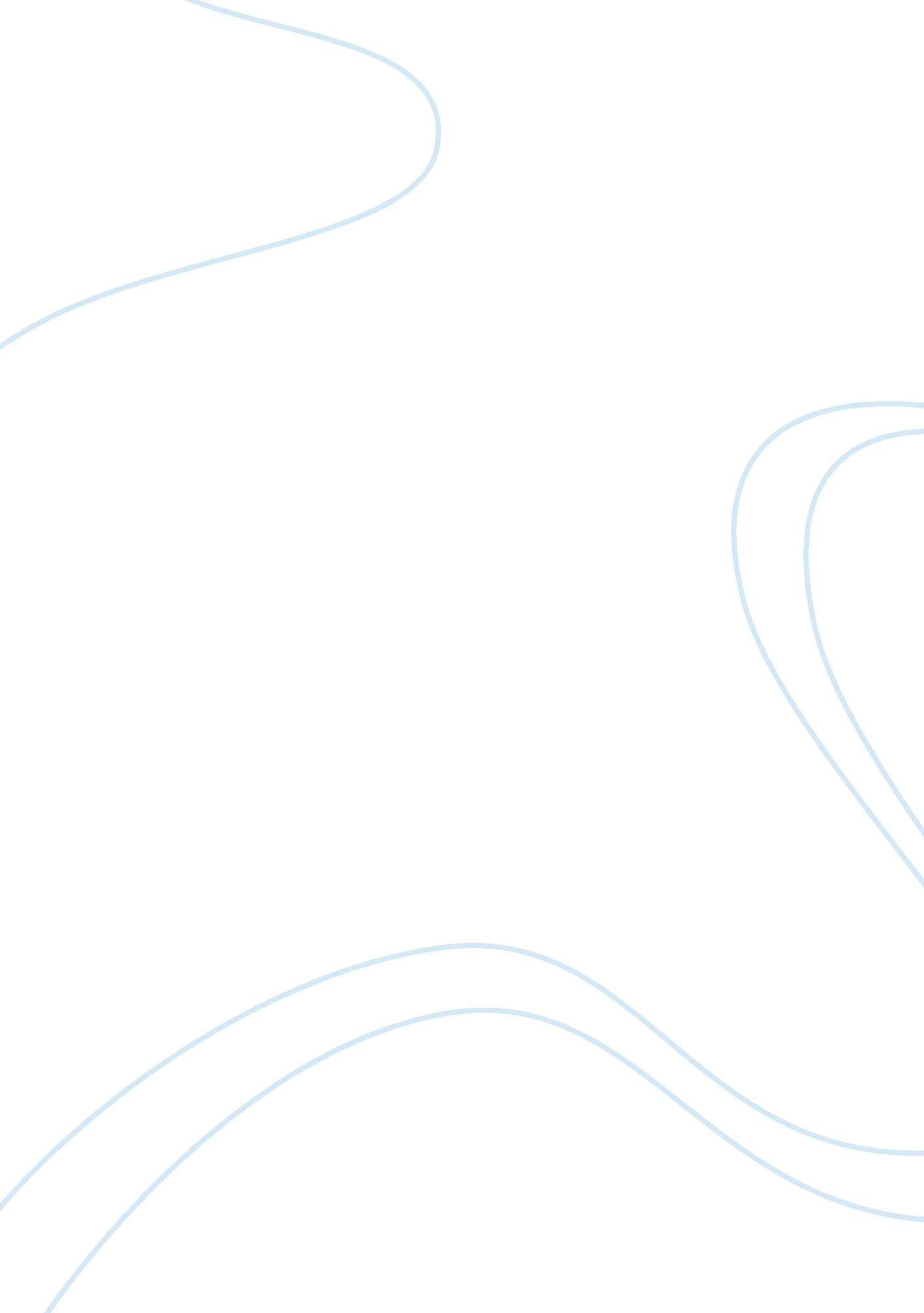 Sustainable marketing assignmentArt & Culture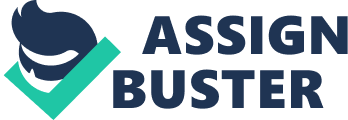 An Overview urine humankind’s recorded history, extensive and sophisticated consumption systems have evolved to meet the needs of the earth’s human population. When the population was small, the activities involved In providing the food, clothing, housing, and other products (goods and services) demanded by people left virtually no “ footprint” to pollution in the alarm or on the land, freshwater bodies, or oceans. But with world population now estimated at approximately 6. Lions and expected to surge to between 7. 7 billion and 1 1. 2 billion by the year 2050 (Robinson 1998: 7), the damage inflicted by consumption on the earth’s ecosystems has become a world- class issue. The question is, “ How do we manage consumption processes to continue to meet the needs of people while also preventing the devastation of our basic lifespan sys stems Why Sustainable Marketing-?? Now? In The Ecology of Commerce, Hawked (1993) places the major responsibility for addressing this question squarely on business corporations. He notes, “ Corporations, because they are the dominant institution on the planet. Must squarely address the social and environmental problems that afflict humankind” (p, xiii) and “ business has three issues to face: What it takes, what it makes, and what it wastes” (p. 12). Mayhap it takes” refers to the material and SUSTAINABLE MARKETING energy resources that are removed from the earth’s ecosystems through mining, extracting, cutting, growing, hunting, and other means. It makes” represents the products to commerce, goods and services, that are derived trot those resources through Industrial conversion-transformation processes. ‘” What it wastes” represents CEO-costs. Defined here as the collective costs to businesses, customers. And societies of cultural garbage/waste. Pollution, and the ongoing destruction of natural systems. Which are the consequences of taking and making processes. A closer examination of taking. 